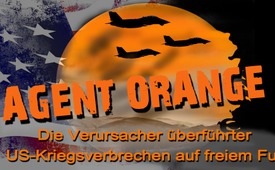 Agent Orange – the perpetrators of proven US-war crimes are at large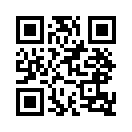 After the division in 1954 the Vietnam War started as a civil war. The USA supported the anti-communist government of South Vietnam and joined the civil war in 1965 under the pretext of the so called “Tonkin-lie”. You can find more details on this in our broadcast from May 9, 2015 (www.kla.tv/5871). Here are the facts SRF showed about “Agent Orange”: 
From 1962 to 1971 the American air force sprayed 72 million liters of the chemical defoliator Agent Orange. The goal was defolia-tion, to spoil the coverage of the communistic North Vietnam, as well as destroy the rice fields.It couldn’t be any clearer: In an article on May 24, 2016 the Swiss Radio and Television SRF showed the consequences of the USA’s use of defoliator “Agent Orange” in the Vietnam War. After the division in 1954 the Vietnam War started as a civil war. The USA supported the anti-communist government of South Vietnam and joined the civil war in 1965 under the pretext of the so called “Tonkin-lie”. You can find more details on this in our broadcast from May 9, 2015 (www.kla.tv/5871). Here are the facts SRF showed about “Agent Orange”: 
From 1962 to 1971 the American air force sprayed 72 million liters of the chemical defoliator Agent Orange. The goal was defolia-tion, to spoil the coverage of the communistic North Vietnam, as well as destroy the rice fields. The basic food resources were supposed to be wiped out. – The contained dioxin TCDD in Agent Orange was classified as “super poison”. For Dioxin damages the genotype and leads to deformities, for example missing limbs and a cleft palate. – Since this war, 3 million people got sick, 150,000 children were born with disabilities. Even today there are still 3,500 children a year who are born disabled according to the aid group Green Cross. –The diseases caused by Dioxin are very complex. “Some children are born with two heads”, says Ngtuyen Viet Hoan from the Vietnam “Agent Orange Association”. In addition to the more than 3 million affected people in Vietnam, about 200,000 members of the US armed forces have to be accounted for. They are registered at the Veterans Administration as Agent-Orange-victims and have received compensatory damages of 197 million Dollars until 1994. –Yet the US-authorities, contrary to its own soldiers, refuse to see any coherence between Agent Orange and the disabled children of Vietnam. A charge of Vietnamese victims against the American producers in 2005 was rejected. The responsible US-judge explained, the use of Agent Orange was not chemical warfare and was therefore not in violation against international law. The deformities of the concerned children are even today considered to be collateral damage, a side effect damage so to say! Only in the past two years money has started to be given to the victims, 100 million US-Dollars so far.  However, Washington said that no admission of guilt was connected to this. 
A further undisputed fact is that the use of these chemical weapons left irreparable damage not only among the people but also on the Vietnamese ecosystem. More than five million hectares of forest and half a million hectares of farmland were destroyed. It will take centuries for nature to recover from the poison. These were the facts SRF showed concerning Agent Orange. SRF then concluded that in the times of the cold war, in the fight against communism, the USA had only low inhibition thresholds. And that’s all for SRF. Agent Orange is considered as a “dark chapter of the Vietnam War” which is in the past and not 
as US-crimes which continue to repeat themselves since no reappraisal ever took place.
We recommend watching our documentary
„Modern US-wars seen through– „Never again war!“ (www.kla.tv/8134). 
It shows the devastating consequences of nine wars under US-leadership from 1965 till today –It shows that for the masterminds behind US-policy hardly no inhibition thresholds have ever existed. 
But how can it be that SRF and other western media still take sides with US-policy, that US-policy is tolerated, that a world under US-leadership is accepted, like for example NATO being under US-leadership?
How can it be, that these war-strategists are believed and followed, most of whom don’t have even a slight interest in condemning past war crimes, to reappraise and to recompense them at best?
For example, until today, no one dares to believe that the US- government performed the attacks on the World Trade Center (WTC) in New York on September 11, 2001 themselves, or at least was involved. Although millions of Americans are no longer content with the official explanation of the destruction of the World Trade Center and since the Vietnam War it is well known that there are only low inhibition thresholds for the US-warmongers. (www.kla.tv/6693). The US-government judged the attacks from September 11, 2001 as armed attack in terms of the UN-Charta (article 39 and 51), whereupon the NATO-case of alliance was proclaimed on September 12. On September 20, the US President George W. Bush announced the “War against terrorism” and not even a month after 9/11, on October 7, 2001 the military intervention against the Taliban government in Afghanistan under US-leadership began.
Since then NATO-troops have been stationed in Afghanistan and the USA expanded their military supremacy in this area.
That’s why today and in future the USA’s policy has to be strongly questioned and first and foremost a voice has to be raised against the war intentions under US-leadership.from dd.Sources:http://www.srf.ch/news/international/agent-orange-dunkles-kapitel-des-vietnam-kriegs-geht-weiter

https://de.wikipedia.org/wiki/Agent_Orange#Juristische_Aufarbeitung

https://de.wikipedia.org/wiki/Krieg_in_Afghanistan_seit_2001#KriegsverlaufThis may interest you as well:---Kla.TV – The other news ... free – independent – uncensored ...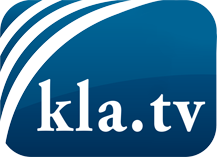 what the media should not keep silent about ...Little heard – by the people, for the people! ...regular News at www.kla.tv/enStay tuned – it’s worth it!Free subscription to our e-mail newsletter here: www.kla.tv/abo-enSecurity advice:Unfortunately countervoices are being censored and suppressed more and more. As long as we don't report according to the ideology and interests of the corporate media, we are constantly at risk, that pretexts will be found to shut down or harm Kla.TV.So join an internet-independent network today! Click here: www.kla.tv/vernetzung&lang=enLicence:    Creative Commons License with Attribution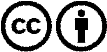 Spreading and reproducing is endorsed if Kla.TV if reference is made to source. No content may be presented out of context.
The use by state-funded institutions is prohibited without written permission from Kla.TV. Infraction will be legally prosecuted.